Проект урока с использованием инновационных средств обучения.Тема урока: Почему Луна бывает разной?Предмет: окружающий мирКласс: 1Учитель: Гришина Татьяна АнатольевнаТип урока: урок приобретения новых знанийЦели по содержанию:обучающие: расширить представления обучающихся о космических телах;выявить основные особенности Луны;развивающие: научить выполнять простейшие исследования (наблюдать, сравнивать) при работе с текстами и иллюстрациями;учить детей делать умозаключения;развивать познавательный интерес, наблюдательность, внимание;воспитательные:воспитывать бережное отношение к окружающему миру. мотивировать  учащихся на здоровый образ жизни.Планируемые результаты:Личностные:Умение•	проявлять интерес к содержанию предмета окружающий мир;•	самостоятельно определять и объяснять свои ощущения, возникающие в результате обсуждения.Метапредметные Познавательные:Умение •	ориентироваться в учебнике, учебном тексте;•	 находить ответы на вопросы, используя учебные тексты;•	 делать выводы, сравнивать, обобщать, пересказывать тексты; Регулятивные: Умение•	 составлять план деятельности на уроке;•	 формулировать с помощью учителя цель урока, высказывать гипотезы по поводу ее достижения;•	 давать эмоциональную самооценку деятельности на уроке;•	определять степень успешности своей работы и других обучающихся.  Коммуникативные: Умение•	 доносить свою позицию до окружающих;•	 оформлять свою мысль в устной речи;•	 слушать и понимать одноклассников;•	 cотрудничать;     Предметные•	В познавательной сфере: выявить особенности Луны, с помощью учителя установить причинно – следственные связи о том, почему Луна бывавет разной?.•	В ценностно-ориентированной сфере: бережное отношение к окружающей среде.Организация образовательного пространства.Оборудование:Традиционное:•	загадка о Луне;•	иллюстрация поверхности Луны;•	картинки (звездочки) для рефлексии;•	 карточки с кроссвордом «Планеты Солнечной системы»;•	Учебник Плешакова А.А. «Окружающий мир», 1кл., М: Просвещение, 2011.•	Дополнительные адаптированные тексты о Луне на карточках из детской энциклопедии «Почемучка», книги для чтения по окружающему миру Трафимовой Г.В., Самара, Издательский дом «Федоров», 1999.Инновационное оборудование:•	Интерактивная доска•	Документ-камера•	Система контроля и мониторинга качества знаний PROClass•	Модульная система экспериментов PROLog  Формы работы:•	фронтальная (Ф)•	групповая (Г)•	индивидуальная (И)І. этап. Вырабатывание (5 мин) Нагрузка относительно невеликаЭтап мотивации к учебной деятельностиПодрастал, подрастал,Был рогатым – круглым стал.Только круг, чудо кругСтал опять рогатым вдруг.  В голубой станице  Девица круглолица.  Ночью ей не спится –   В зеркало глядится (Луна).О чём мы сегодня говорим на уроке? Луна – это звезда или планета? А почему естественный спутник? Луна, ребята, скрывает очень много загадок. И сегодня вам предстоит разгадать несколько из них.2.Этап актуализации опорных знанийРабота с текстом «Почему у месяца нет платья?»(Сербская сказка)Решил Месяц сшить себе платье. Снял с него портной мерку и сел за работу. В назначенный срок пришел Месяц за платьем. А платье узко и коротко.– Видно, я ошибся, – говорит портной. И снова сел за работу.В назначенный срок пришел Месяц за платьем. Опять платье мало.– Видно, и теперь я ошибся, – сказал портной. И снова стал кроить и шить.В третий раз Месяц пришел к портному. Увидел портной: идет по небу круглый месяц, не Месяц, а целая Луна, да вдвое шире, чем платье, которое он только что сшил. Что было делать портному? Бросился он бежать. Искал его Месяц, искал, да не нашел.Так и остался Месяц без платья.– Почему месяц остался без платья?ІІ. этап. (20 мин) Максимальная работоспособностьНагрузка максимальное снижение на 15 мин3.Этап построения проекта выхода из затруднения. Нарисуйте иллюстрацию к сказке. Посмотрите  на «Фазы Луны» (работа с документ - камерой) (Приложение 1).– Эти формы ученые называют фазы Луны. Когда луна находится между землей и Солнцем, к земле обращена неосвещенная половина Луны, и Луну на небе не видно. Это фаза называется новолунием. Через 2-3 дня луна появляется на небе в виде узкого серпа. Это молодой месяц. Он увеличивается с каждым днем. И со временем Луна принимает вид целого диска – это полнолуние. Земля уже находится между Солнцем и Луной. Потом Луна начинает убывать и снова становится серпом.Выступление 1-2 учеников с коротким рассказом о Луне.Луна сама не испускает света. Она, словно зеркало, отражает свет Солнца. Раз луна сама не светит, мы можем видеть только ту ее часть, которая освещена Солнцем. В разное время Солнце по-разному освещает Луну. Поэтому нам кажется, что ее форма меняется.Вывод учителя: Иногда мы видим полную поверхность Луны, а иногда Солнцем освещена только её часть. (Опыт с настольной лампой)Луна моментально упала бы на Землю, если бы была неподвижной. Но Луна не стоит на месте, она вращается вокруг Земли. Сила, которая не даёт Луне «убежать» при вращении – это сила притяжения Земли. ( опыт с игрушкой «Ё-Ё» -шарик на резинке, при раскручивании не падает, а как только остановиться, упадёт)Луна по своим размерам  в 4 раза меньше Земли. Если бы Луна была арбузом, то Луна всего лишь яблоком. А вес Луны в 81 раз меньше Земли. Если на одну чашу весов положить Землю, то на другую чашу надо положить 81 Луну, чтобы чаши весов были в равновесии.4.Физкультминутка (на 15 мин).Раз, два – стоит ракета (руки вверх)Три, четыре – самолёт (руки в стороны)Раз, два – хлопок в ладоши, А потом на каждый счёт.Раз, два, три, четыре-Мы на месте походили.Тик-так, тик – так, Целый день крутись вот так.5. Этап первичного закрепления.Детский писатель Н. Носов написал повесть «Незнайка на Луне», сценаристы создали мультфильм. Когда Незнайка вернулся с Луны, он рассказал о своем путешествии коротышкам и, конечно, все напутал! Помогите Незнайке, ответив на вопросы теста (Приложение 2). Для выполнения теста используется система мониторинга  и контроля качества знаний PROClass.6.Эмоциональная пауза (10 мин до конца урока) (Цель - эмоционально-смысловая разрядка).ІІІ. этап. Конечный порыв (10 мин)Небольшое повышение работоспособности7.  Этап самостоятельной работы с самопроверкой по эталону.Работа в тетрадях. Проверка по образцу (Приложение 3).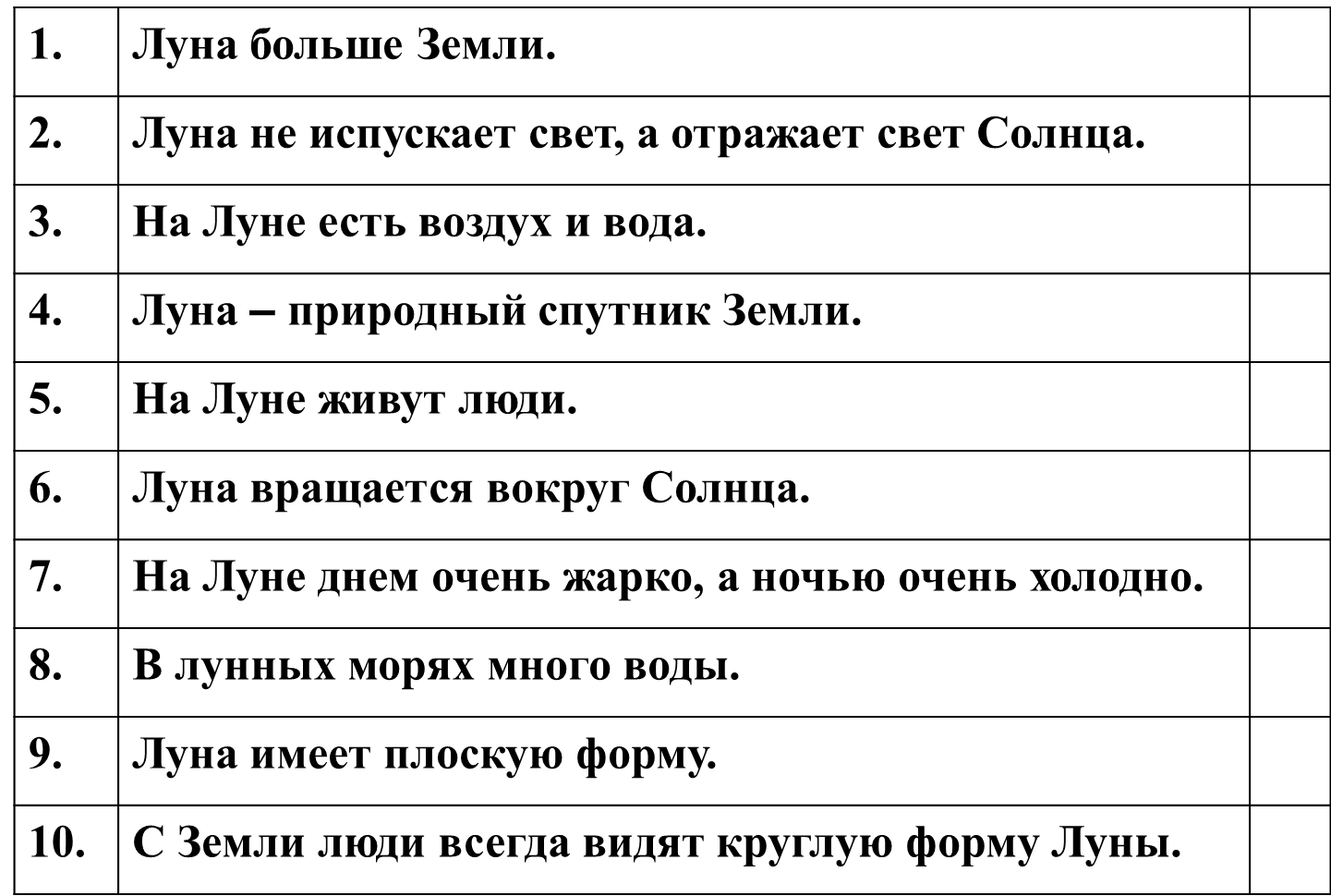 Итак, ребята, наше изучение Луны подходит к концу. Мы много успели сделать на уроке. Ответили на все интересующие  вопросы.
Давайте проверим, как вы усвоили новые знания. Выполните тестовое задание (да +, нет –)8. Этап рефлексии и оценивания учебной деятельности на уроке.Продолжите фразу:Мне особенно было интересно, когда…Мне было трудно, когда…Ребята, дайте вашу оценку сегодняшнего урока. Нарисуйте смайлику ротик. Если урок понравился – улыбку, а если нет – огорчение.Используемые источники информации:1. Список используемой литературы Учебник Плешакова А.А. «Окружающий мир», 1кл., М: Просвещение, 2011.Детская энциклопедия «Почемучка», М: «Педагогика-Пресс». 1993.2. Список использованных материалов, Интернет-ресурсов(Фазы Луны) Afps Keyshttp://900igr.net/prezentatsii/astronomija/Planety-3/010-P.-Fazy-luny.html.Приложение 1.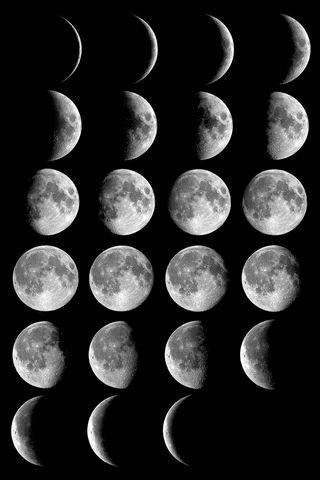 Фазы Луны.Приложение 2.Тест1.На Луне есть… 2. На Луне нет…3. Кратер – это…4. Почему на Луне люди не живут?Ключи: 1 – D, 2 – C, 3 – C, 4 – С.Приложение 3.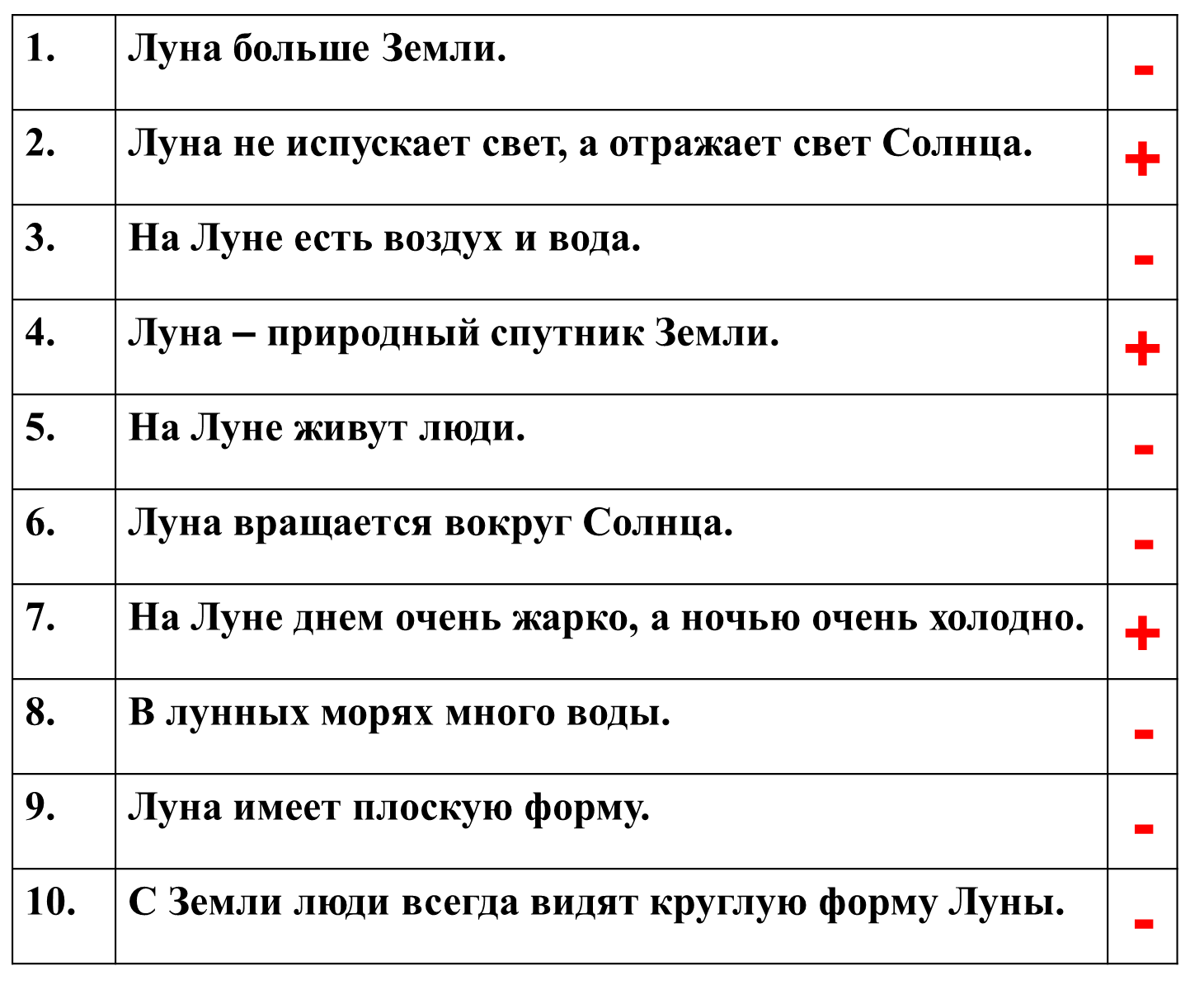 AвоздухBрастенияCводаDмертвая тишинаAчерного небаBкратеровCвоздухаDкамнейAгораBкаменьCкотлованDхолмAтемноBхолодноCнет воздухаDмного камней и ям